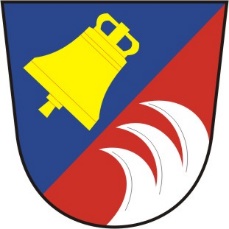                         Obecní úřad Tetov                                            Starostka                                              Ivana Rajnetová                   Oznámení o svolání prvního zasedání okrskové volební        komise volebního okrsku č.1 obce Tetov                  Pro volby do Zastupitelstva Pardubického kraje                     konané ve dnech 2. a 3. října 2020V souladu  ustanovení § 15 odst. 1 písmena d) a  odst. 2  zákona č. 130/2000 Sb., o volbách do zastupitelstev krajů a o změně  některých  zákonů, ve znění pozdějších předpisů                                                         svolávám,                            první zasedání  okrskové volební komise pro volby do Zastupitelstva Pardubického kraje konaného ve dnech 2. a 3. října 2020, a to tak , že   volební okrsek č.1   ve středu  9. září 2020 v 17 :00 hodin                        v zasedací místnosti Obecního úřadu  Tetov 22 Je nezbytné, aby zástupce delegovaný nebo jmenovaný do okrskové volební komise se na toto zasedání dostavil s platným průkazem totožnosti ( občanský, průkazem nebo cestovním dokladem), a to za účelem ověření jeho totožnosti.V Tetově dne 8.9.2020                                                    --------------------------------------                                                                                              Ivana Rajnetová ,starostka obce